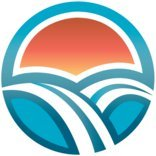 Heritage Hills Elementary School Council Meeting AgendaNovember 16, 2022 Meeting is to be held in the Learning Commons at HHE6:30 pm - 8:00 pmTeams Link at the bottom of agenda Welcome and Call to Order						6:30 – 6:45pm1.1 Review of the Agenda2. Updates for Parents: 2.2 School Trustee Update	Jim Seutter, School Trustee		6:45 – 7:00pm2.3 School Update 		Bill Schlacht & Team			7:00 – 7:20pm			7:20 - 7:35pm2.5 Parent Consent for Information sharing				7:35 - 7:45pm 2.6 Milk and Cookies for Christmas3. Updates: 									7:45 – 8:00pm 3.1 HHESC Co-Chair Update (Kelly & Simone)3.2 Council of School Councils (COSC) Information (Sarah)3.3 Staff Appreciation Representative (Susan/Michelle)3.4 Fundraising Association (Lisa) 4. Adjournment of meeting						8:00pm5. Next meeting will be on January 11, 2023 at 6:30pm both in person and on Microsoft Teams.  Upcoming School Council Meetings: December 2022 - no meeting due to being a short month of school. January 11, 2023February 2023 - no meeting due to Parent Teacher InterviewsMarch 8, 2023April 12, 2023May 10, 2023 June 14, 2023 - AGMMicrosoft Teams LinkMeeting ID: 284 088 020 173   Passcode: 4zwXuyCall in 1-780-461-9551   Conference ID: 131 052 552#